Publicado en  el 23/04/2014 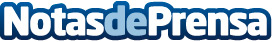 Kia presenta el nuevo concept K4 en el Salón del Automóvil de PekínKia K4 Concept for China market (2) Kia K4 Concept for China market (1)
Datos de contacto:KIA MotorsNota de prensa publicada en: https://www.notasdeprensa.es/kia-presenta-el-nuevo-concept-k4-en-el-salon_1 Categorias: Automovilismo Industria Automotriz http://www.notasdeprensa.es